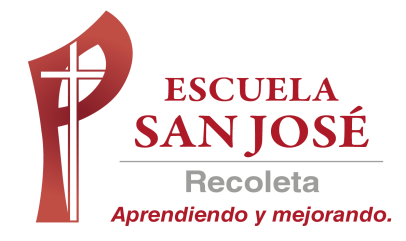 GUIA DE TRABAJO INGLESSEMANA 15 AL 19  DE JUNIOTERCERO BASICOOBJETIVO:  Leer y demostrar comprensión de textosUNIT 2:  ‘BUSY MORNING’ACTIVIDAD 1: Observa el siguiente video de cómo decir la hora en ingléshttps://www.youtube.com/watch?v=1Er388REB_AACTIVIDAD 2:  estudia la forma de decir la hora en inglés y los números necesarios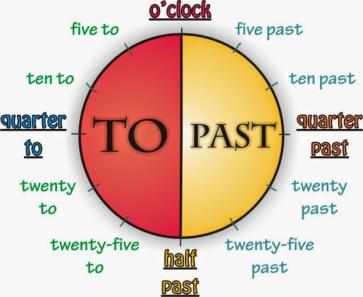 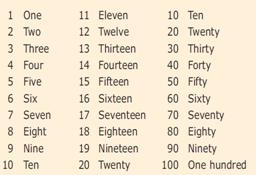 Actividad 3: lee la hora y escribe la letra del reloj correcto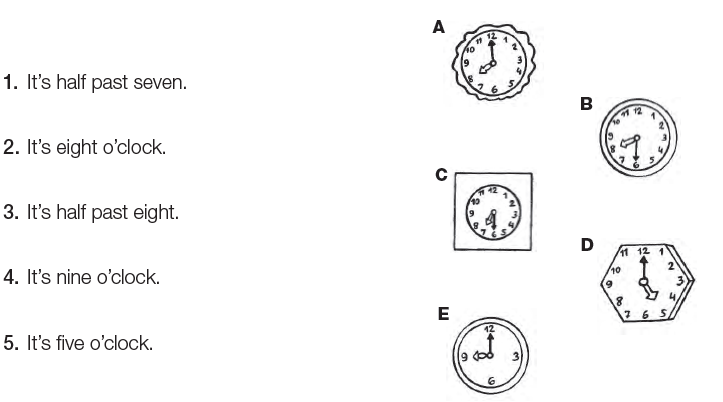 Actividad 4: observa los dibujos y subraya el verbo correcto (repasa la guía anterior)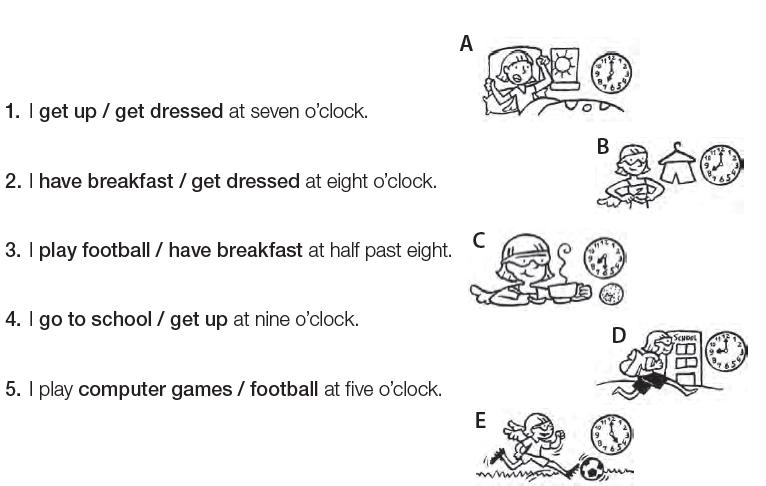 SOLUCIONARIO:  la idea es que resuelvas los ejercicios por ti mismo (a) o con ayuda de un adulto y luego revises y corrijas si es necesarioACTIVIDAD 3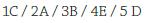 ACTIVIDAD 4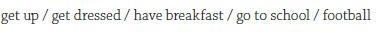 